§13864.  Inactive status licenseA licensee who does not perform any of the activities described in section 13851, subsection 8 and who wants to preserve the license while not engaged in any counseling activity may apply for an inactive status license pursuant to Title 10, section 8003, subsection 5‑A, paragraph D, subparagraph (5).  The fee for inactive status licensure is set under section 13859.  During inactive status, the licensee must renew the license and pay the renewal fee as set under section 13859, but is not required to meet the continuing education requirements under section 13860, subsection 2.  The board shall adopt rules by which  an inactive status license may be reinstated.  Rules adopted pursuant to this section are routine technical rules as defined by Title 5, chapter 375, subchapter 2‑A.  [PL 2007, c. 402, Pt. EE, §10 (AMD).]SECTION HISTORYPL 1997, c. 128, §2 (NEW). PL 2007, c. 402, Pt. EE, §10 (AMD). The State of Maine claims a copyright in its codified statutes. If you intend to republish this material, we require that you include the following disclaimer in your publication:All copyrights and other rights to statutory text are reserved by the State of Maine. The text included in this publication reflects changes made through the First Regular and Frist Special Session of the 131st Maine Legislature and is current through November 1, 2023
                    . The text is subject to change without notice. It is a version that has not been officially certified by the Secretary of State. Refer to the Maine Revised Statutes Annotated and supplements for certified text.
                The Office of the Revisor of Statutes also requests that you send us one copy of any statutory publication you may produce. Our goal is not to restrict publishing activity, but to keep track of who is publishing what, to identify any needless duplication and to preserve the State's copyright rights.PLEASE NOTE: The Revisor's Office cannot perform research for or provide legal advice or interpretation of Maine law to the public. If you need legal assistance, please contact a qualified attorney.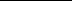 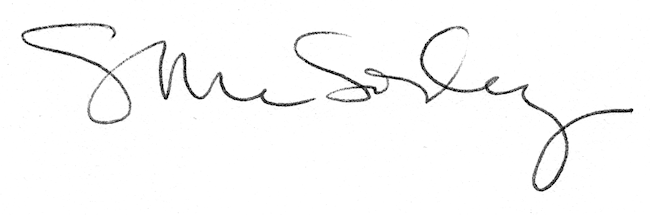 